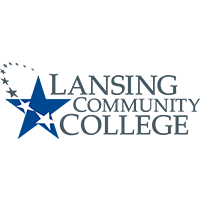 SABBATICAL/PROFESSIONAL DEVELOPMENT FINAL LEAVE REPORTEmployee Name:		Semester(s) of Leave: Department: 	Division: Date leave Began: 	Date Leave Ended: Job Classification: Define the Purpose of Your Leave (Use wording from your approved proposal):List the Activities Completed during the Leave (Use wording from your approved proposal. Include sample instruments, where applicable):Explain Anything Additionally Accomplished that was Not an Intended Outcome But Still of Value to the Leave:Explain Any Activities Proposed But Not Completed or Accomplished:Describe Your Method of Evaluation:List documentation of activities completed, included in this report (i.e. bibliography, tables, survey summaries, coursework, etc.)Describe the documentation and detail the alignment of the documentation with stated purposeDescribe the Value of the Leave to You:Describe the Value of the Leave to the College:Attach a one-page (minimum) abstract summarizing your Sabbatical/Professional Development leave.